REFER-A-FRIEND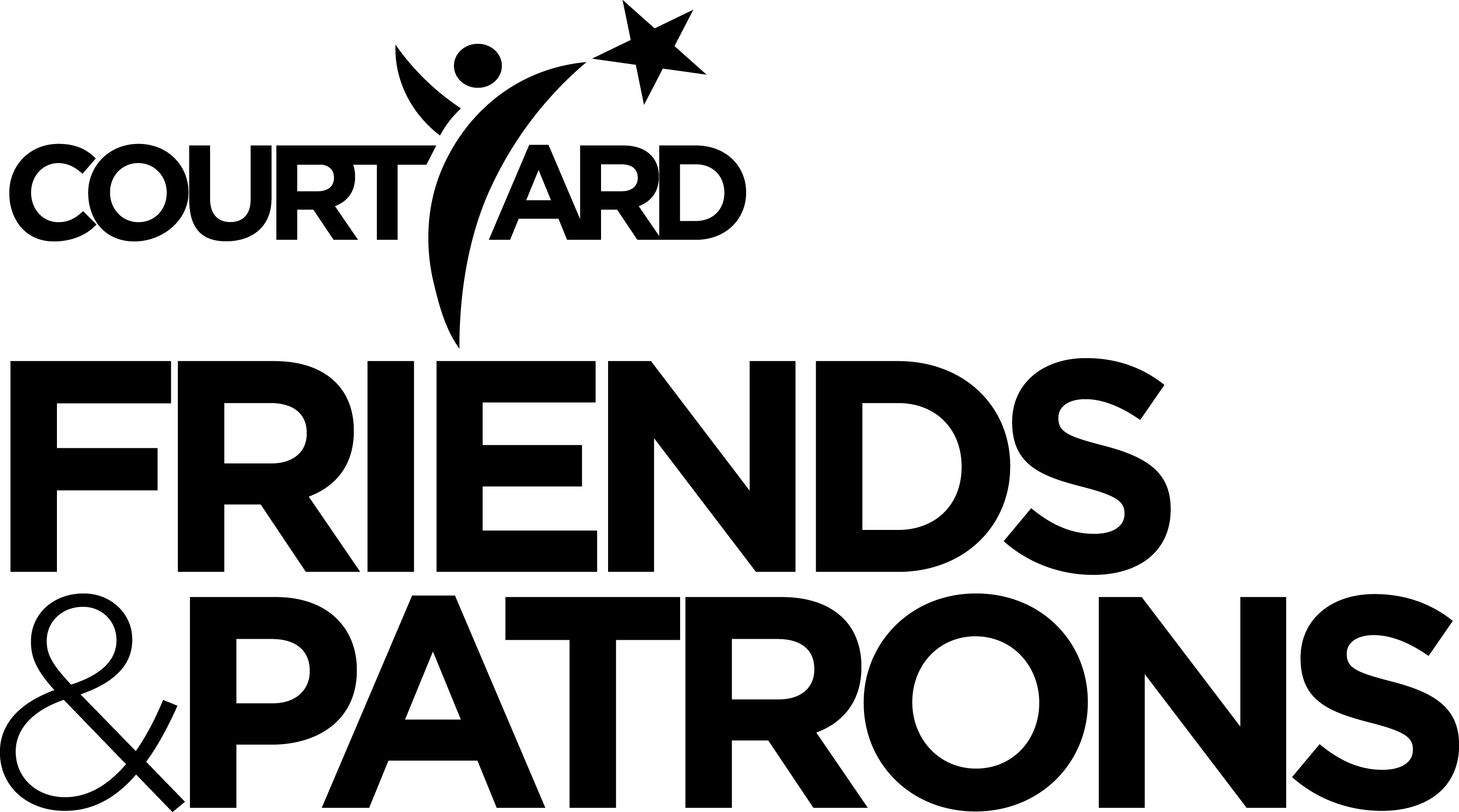 Do you love The Courtyard? Then share the love! During November we are running a refer-a-friend scheme. All you have to do is recommend a friend to any of our Friend or Patron schemes and you will both receive a promo code for two free film tickets when they sign up! Your details:Name: Address:Post code: Email:Telephone number:Your friend’s details: Name: Address:Post code: Email:Telephone number:Would you like to receive updates about upcoming events, special offers & news from The Courtyard? Please circle as appropriate.Yes! Contact me by Email Y/NYes! Contact me by Post Y/NYes! Contact me by Text Message Y/NPlease fill in this form and return to Box Office.The Courtyard, Edgar Street, Hereford, HR4 9JREmail: boxoffice@courtyard.org.uk Phone enquiries: 01432 340555Terms & Conditions: Promo code valid for 12 months or duration of membership, invalid for Breakfast Movies, and can only be used once.   